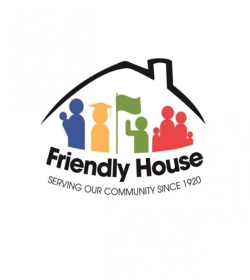 NOW and until April 15, 2022!